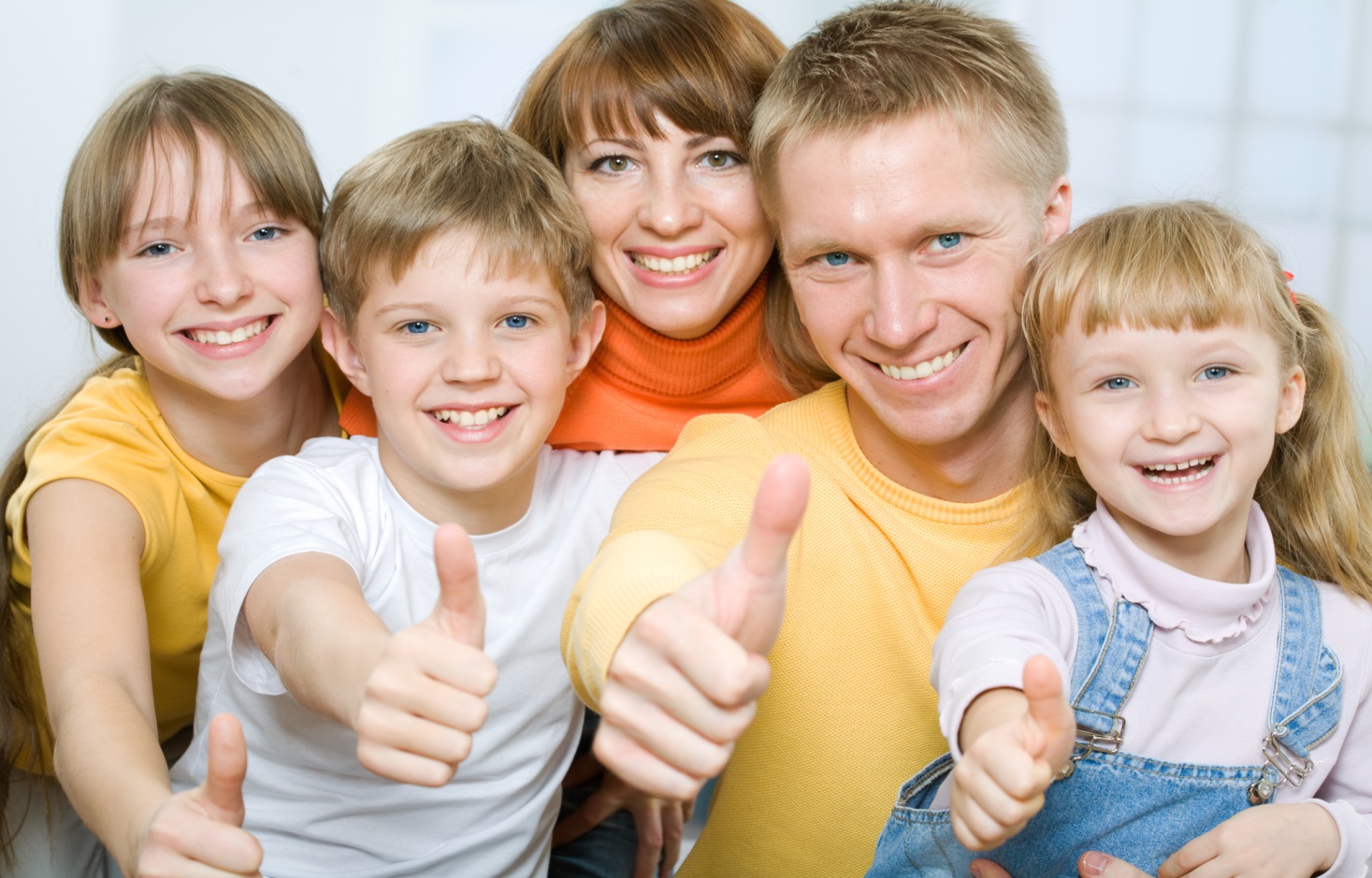 Внимание! Всероссийский конкурс «Семья года» 2021 года!Цель Конкурса: пропаганда и повышение общественного престижа семейного образа жизни, ценностей семьи и ответственного родительства.Конкурс проводится по следующим номинациям:1. «Многодетная семья»2. «Молодая семья»3. «Сельская семья»4. «Золотая семья России»5. «Семья – хранитель традиций».Представления (приложение 2), в соответствии с Критериями отбора (приложение 1), принимаются на бумажных носителях в МКУ Управление по вопросам семьи, опеки и попечительства муниципального района Нефтегорский по адресу: г.Нефтегорск, ул.Буровиков, д.12, и в электронном виде (e-mail: celfond@mail.ru) в срок не позднее 12.05.2021